Saddle Fire Map DownloadsGoogle Drive Download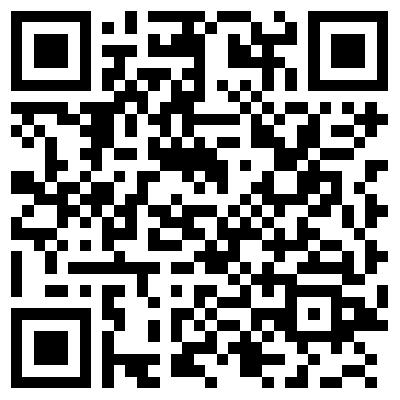 Dropbox DownloadLogin: saddlefire2016@gmail.comPassword:  SmokeyTheBear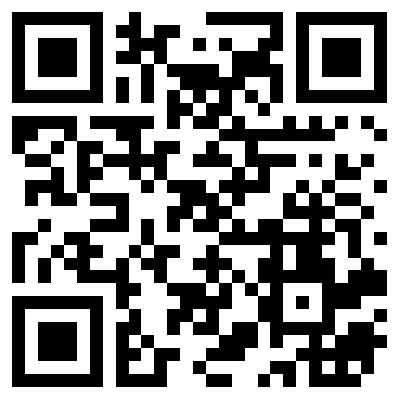 